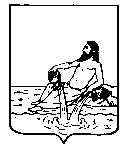 ВЕЛИКОУСТЮГСКАЯ ДУМАВЕЛИКОУСТЮГСКОГО МУНИЦИПАЛЬНОГО ОКРУГАР Е Ш Е Н И Е   от       27.09.2023          №     104                  ___________________________________________________________________________                   ______________________г. Великий Устюг О порядке назначения и проведения опроса граждан в Великоустюгском муниципальном округе Вологодской областиРуководствуясь статьей 31 Федерального закона от 06.10.2003 № 131-ФЗ «Об общих принципах организации местного самоуправления в Российской Федерации», статьей 4(1) закона Вологодской области от 10.12.2014 № 3529-ОЗ «О некоторых вопросах организации и деятельности органов местного самоуправления на территории Вологодской области», статьями 21 и 25 Устава Великоустюгского муниципального округа Вологодской области,Великоустюгская Дума РЕШИЛА:1. Утвердить прилагаемый порядок назначения и проведения опроса граждан в Великоустюгском муниципальном округе Вологодской области (приложение 1).2. Признать утратившими силу нормативные правовые акты согласно приложению 2 к настоящему решению.3. Настоящее решение вступает в силу после официального опубликования.УТВЕРЖДЕНОрешением Великоустюгской Думыот 27.09.2023 № 104 (приложение 1)ПОРЯДОК назначения и проведения опроса граждан  в Великоустюгском муниципальном округе Вологодской области  (далее - порядок)1. Общие  положения	Настоящий порядок устанавливает порядок назначения и проведения на территории Великоустюгского муниципального округа Вологодской области (далее –  муниципальный округ) или на части его территории опроса в целях выявления мнения населения и его учета при принятии решений органами местного самоуправления и должностными лицами местного самоуправления, а также органами государственной власти.2. Общие  принципы проведения опроса граждан	2.1. Граждане участвуют в опросе лично.	2.2. Участие в опросе является свободным и добровольным.	2.3. В опросе граждан имеют право участвовать жители муниципального округа, обладающие избирательным правом. В опросе граждан по вопросу выявления мнения граждан о поддержке инициативного проекта вправе участвовать жители муниципального округа или его части, в которых предлагается реализовать инициативный проект, достигшие шестнадцатилетнего возраста.3. Инициатива проведения и порядок назначения опроса граждан	3.1. Опрос граждан проводится по инициативе:	а) Великоустюгской Думы Великоустюгского муниципального округа Вологодской области (далее – Великоустюгская Дума), Главы Великоустюгского муниципального округа Вологодской области (далее – Глава муниципального округа) – по вопросам местного значения;	б) органов государственной власти Вологодской области – для учета мнения граждан при принятии решений об изменении целевого назначения земель муниципального образования для объектов регионального и межрегионального значения;	в) жителей муниципального округа или его части, в которых предлагается реализовать инициативный проект, достигших шестнадцатилетнего возраста, - для выявления мнения граждан о поддержке данного инициативного проекта.	3.2. Инициатива проведения опроса граждан от жителей муниципального округа или его части, в которых предлагается реализовать инициативный проект, оформляется протоколом собрания инициативной группы и направляется в Великоустюгскую Думу. 	Протокол должен содержать следующие данные: 	о территории проведения опроса;	о дате и сроках проведения опроса;	методике проведения опроса;	минимальной численности жителей, участвующих в опросе;	сведения об инициативном проекте, по которому необходимо выявить мнение граждан, в целях его поддержки;	фамилии, имена, отчества уполномоченных представителей инициативной группы.	3.3. Опросы граждан назначаются решением Великоустюгской Думы не позднее, чем за 30 дней до даты начала проведения опроса.	Для проведения опроса граждан может использоваться официальный сайт Великоустюгского муниципального округа в информационно-телекоммуникационной сети Интернет. 	3.4.В решении о назначении опроса граждан указывается:	а) дата и сроки проведения опроса;	б) формулировка вопроса (вопросов), предлагаемого (предлагаемых) при проведении опроса;	в) методика проведения опроса;	г) форма опросного листа;	д) минимальная численность жителей муниципального округа, участвующих в опросе;	е) порядок идентификации участников опроса в случае проведения опроса граждан с использованием официального сайта муниципального образования в информационно-телекоммуникационной сети Интернет.	3.5. Финансирование мероприятий, связанных с подготовкой и проведением опроса граждан, осуществляется:а) за счет средств бюджета округа – при проведении опроса по инициативе органов местного самоуправления или жителей муниципального округа;б) за счет средств бюджета Вологодской области – при проведении опроса по инициативе органов государственной власти Вологодской области.4. Информирование жителей об опросе граждан	4.1. Жители муниципального округа информируются о проведении опроса граждан не менее чем за 10 дней до его проведения.	4.2. Способ информирования жителей выбирается организатором опроса граждан самостоятельно, с учетом местных условий.5. Порядок проведения опроса граждан	5.1. В целях организации проведения опроса Великоустюгская Дума формирует комиссию по проведению опроса (далее - комиссия).	Комиссия формируется в составе председателя комиссии, секретаря комиссии и членов комиссии в количестве от 5 до 9 человек. 	В состав комиссии входят представители администрации округа, Великоустюгской Думы, жителей муниципального округа (если опрос проводится по их инициативе), общественности и специалисты в соответствующих областях знаний.	Комиссия созывается не позднее, чем на третий рабочий день после ее формирования и на первом заседании избирает из своего состава председателя комиссии и секретаря комиссии.	5.2. Комиссия:	а) информирует жителей муниципального округа о проведении опроса (дате и сроках его проведения, вопросе (вопросах), предлагаемого (предлагаемых) при проведении опроса, методике проведения опроса, месте проведения опроса (пунктов проведения опроса) и месте нахождения комиссии);	б) утверждает количество и местонахождение пунктов опроса в случае проведения опроса в пунктах опроса;	в) оборудует пункты опроса;	г) обеспечивает изготовление опросных листов;	д) организует проведение опроса граждан в соответствии настоящим порядком;	е) устанавливает результаты опроса;	ё) рассматривает поступившие при проведении опроса жалобы (заявления);	5.3. Полномочия комиссии прекращаются со дня опубликования результатов опроса.	5.4. Опрос проводится по опросным листам в пунктах проведения опроса и (или) по месту жительства участников опроса.	5.5. Форма опросного  листа утверждается решением о назначении опроса.	Опросный лист должен включать:	а) дату проведения опроса;	б) разъяснение порядка заполнения опросного листа;	в) формулировку вопроса (вопросов), предлагаемого (предлагаемых) при проведении опроса;	г) варианты выражения мнения участника опроса.	Текст опросного листа должен быть размещен только  на  одной его стороне. При вынесении на опрос нескольких вопросов каждый вопрос включается в отдельный опросный лист.	5.6. Участнику опроса при предъявлении паспорта выдается опросный лист.	 Выдача опросного листа  фиксируется членом комиссии в журнале. В журнал заносятся фамилия, имя, отчество, дата рождения, место жительства и данные паспорта участника опроса, а также ставится подпись участника запроса.	Заполненный опросный лист передается члену комиссии.	5.7. Результаты опроса определяются членами комиссии путем анализа данных, содержащихся  в опросных листах в течение трех рабочих дней.	Если  опрос  проводился по нескольким вопросам, подсчет голосов по  каждому  вопросу производится отдельно.	Недействительными    признаются    опросные    листы     не соответствующие установленной  форме,  а  также по которым невозможно установить мнение участников опроса.	5.8. На основании результатов опроса в течение одного рабочего дня составляется  протокол, в котором указываются:	а) дата составления протокола;	б) сроки проведения опроса;	в) формулировка  вопроса (вопросов),  предлагаемого (предлагаемых)   при   проведении опроса;	г) минимальная численность  жителей,  участвующих  в опросе;	д) число граждан, принявших участие в опросе;	е) число опросных листов, признанных недействительными;	ё) количество  голосов,  поданных  за  каждый  из  вариантов выражения мнения участника опроса;	ж) результаты опроса;	з) дата  подписания  протокола,  фамилия,  имя,  отчество  и подписи председателя, секретаря и членов комиссии.	Протокол   о   проведении   опроса   составляется   в  двух экземплярах,  один из которых в течение двух рабочих дней вручается лично или направляется почтовым отправлением инициатору  опроса, а второй с  опросными  листами  и  журналом передается в Великоустюгскую Думу. 	5.9. Итоги опроса подлежат опубликованию в средствах массовой информации.	5.10. Результаты опроса граждан носят рекомендательный  характер.Приложение 2к решению Великоустюгской Думыот 27.09.2023 № 104Перечень решений (постановлений)Великоустюгской Думы,  Советов городских и сельских поселенийВеликоустюгского муниципального района, признанных утратившими силу	1. Постановление Великоустюгской Думы Великоустюгского муниципального района от 28.10.2005 № 135 «О Положении об опросе граждан Великоустюгского муниципального района».	2. Решения:	2.1. Великоустюгской Думы Великоустюгского муниципального района:	- от 28.04.2006 № 36 «О внесении изменений в постановление Великоустюгской Думы от 28.10.2005 №135 «О Положении об опросе граждан Великоустюгского муниципального района»;	- от 26.03.2010 № 19 «О внесении  изменений  в  Положение об опросе граждан Великоустюгского муниципального района»;	- от 31.10.2014 № 72 «О внесении  изменений  в  Положение об опросе граждан Великоустюгского муниципального района»;	- от 30.09.2015 № 95 «О внесении изменений в Положение об опросе граждан Великоустюгского муниципального района, утвержденное постановлением Великоустюгской Думы от 28.10.2005 № 135»;  	- от 26.02.2018 № 4 «О внесении изменений в Положение об опросе граждан Великоустюгского муниципального района, утвержденное постановлением Великоустюгской Думы от 28.10.2005 № 135»;  	- от 21.10.2020 № 48 «О внесении изменений в Положение об опросе граждан Великоустюгского муниципального района, утвержденное постановлением Великоустюгской Думы от 28.10.2005 № 135».  	2.2. Совета городского поселения Красавино от 26.10.2005 № 18 «Об утверждении Положения об опросе граждан».	2.3. Совета городского поселения Кузино:	- от 29.10.2020 № 30 «О порядке проведении опроса граждан в городском поселении Кузино»;	- от 25.11.2021 № 48 «О внесении изменений в порядок проведения опроса граждан в городском поселении Кузино».	2.4. Совета городского поселения «Город Великий Устюг»: 	- от 16.09.2005 № 15 «О Положении об опросе граждан в ГП "Город Великий Устюг";	- от 18.12.2020 №  49 «О внесении изменений в решение Совета МО «Город Великий Устюг» от 16.09.2005 № 15 (с изменениями)».	2.5. Совета муниципального образования  «Город Великий Устюг» от 18.05.2007 № 31 «О внесении изменений в Положение об опросе граждан в МО «Город Великий Устюг».	2.6. Совета сельского поселения Верхневарженское от 09.09.2005 № 15 «О Положении об опросе граждан сельского поселения Верхневарженское».	2.7. Совета сельского поселения Заречное от 29.09.2020 №  13 «О порядке проведении опроса граждан в сельском поселении Заречное».	2.8. Совета сельского поселения Красавинское от 06.09.2005 № 12 «Об утверждении положения об опросе граждан в сельском поселении Красавинское»;	2.9. Совета сельского поселения Ломоватское от 14.09.2020 № 18 «О порядке проведении опроса граждан в сельском поселении Ломоватское».	2.10. Совета сельского поселения Марденгское:	- от 12.09.2005 №  12 «Об утверждении положения об опросе граждан в сельском поселении Марденгское»;	- от 27.03.2018 № 09 «О внесении изменений в Положение об опросе граждан в сельском поселении Марденгское, утвержденное решением Совета сельского поселения Марденгское  от 12.09.2005 № 12».	2.11. Совета сельского поселения Опокское	от 09.09.2020 № 18 «О порядке проведении опроса граждан в сельском поселении Опокское».	2.12. Совета сельского поселения Орловское от 13.10.2020 № 14 «О порядке проведении опроса граждан в сельском поселении Орловское».	2.13. Совета сельского поселения Самотовинское:	- от 09.09.2005 № 13 «Об утверждении Положения об опросе граждан в сельском поселении Самотовинское»;	- от 04.05.2007 № 10 «О внесении изменений и дополнений в некоторые решения Совета и о признании отдельных решений Совета сельского поселения Самотовинское утратившими силу».	2.14. Совета сельского поселения Теплогорское от 28.08.2005 № 11 «О принятии Положения об опросе граждан в сельском поселении Теплогорское».	2.15. Совета сельского поселения Трегубовское от 29.09.2020 № 10 «О порядке проведении опроса граждан в сельском поселении Трегубовское».	2.16. Совета сельского поселения Усть-Алексеевское от 25.10.2018 №  41 «Об утверждении Положения об опросе граждан в сельском поселении Усть-Алексеевское».	2.17. Совета сельского поселения Юдинское:	- от 09.09.2005 № 13 «Об опросе граждан»;	- от 26.04.2007 № 19 «О внесении изменений и дополнений в решение Совета сельского поселения Юдинское от 09 сентября 2005 года № 13 «Об опросе граждан»;	- от 25.09.2020 № 16 «О порядке проведении опроса граждан в сельском поселении Юдинское».Председатель Великоустюгской Думы_______________С.А. КапустинГлава Великоустюгского муниципального округа Вологодской области _______________А.В. Кузьмин     